ЧЕРКАСЬКА ОБЛАСНА РАДАГОЛОВАР О З П О Р Я Д Ж Е Н Н Я01.10.2019                                                                                       № 419-рПро нагородження Почесноюграмотою Черкаської обласної радиВідповідно до статті 56 Закону України «Про місцеве самоврядування
в Україні», рішення обласної ради від 25.03.2016 № 4-32/VІІ «Про Почесну грамоту Черкаської обласної ради» (зі змінами):1. Нагородити Почесною грамотою Черкаської обласної ради:за вагомий особистий внесок у розвиток освітньої галузі регіону, багаторічну сумлінну працю, плідну педагогічну діяльність та з нагоди Дня працівників освіти:за багаторічну сумлінну працю, високий професіоналізм, досягнуті успіхи у справі підготовки висококваліфікованих спеціалістів та з нагоди
135-річчя від дня заснування навчального закладу:за багаторічну сумлінну працю, високий професіоналізм, активну громадянську позицію та з нагоди ювілеюза досягнуті успіхи в справі підготовки висококваліфікованих кадрів
для агропромислового комплексу України, плідну науково-педагогічну діяльність та з нагоди 90-річчя від дня заснування навчального закладу2. Контроль за виконанням розпорядження покласти на керівника секретаріату обласної ради Паніщева Б.Є. та організаційний відділ виконавчого апарату обласної ради.Перший заступник голови	В. ТАРАСЕНКОБезталаннуЛарису Георгіївну–головного спеціаліста відділу освіти Тальнівської районної державної адміністрації;ДахноСвітлану Василівну–директора Пастирської загальноосвітньої школи І-ІІ ступенів Смілянської районної ради;ДерновуІрину Анатоліївну–доцента кафедри обліку та фінансів Черкаського державного бізнес-коледжу, кандидата економічних наук;ДубровногоЮрія Михайловича–завідувача відділення комп’ютерних технологій Черкаського художньо-технічного коледжу;ЗабарнуАллу Петрівну–завідувача методичного кабінету відділу освіти Смілянської районної державної адміністрації;ІвченкоЛюбов Дмитрівну–вчителя української мови та літератури Драбівського навчально-виховного комплексу «загальноосвітня школа І-ІІІ ступенів ім. С. В. Васильченка – гімназія» Драбівської районної ради;КачкалдуВалентину Петрівну–вчителя початкових класів закладу загальної середньої освіти І-ІІ ступенів с. Михайлівка Михайлівської сільської ради Драбівського району;КіянОксану Петрівну–голову Золотоніської міської організації Профспілки працівників освіти і науки України;КотенкоТетяну Олександрівну–вчителя зарубіжної літератури Степанівської загальноосвітньої школи І-ІІ ступенів Драбівської районної ради;КрамаренкоТетяну Валеріївну–вчителя фізичної культури та лікувальної фізкультури комунального закладу «Смілянська спеціальна загальноосвітня школа-інтернат І-ІІ ступенів Черкаської обласної ради»;ПивовароваВасиля Миколайовича–директора Черкаської гімназії № 31 Черкаської міської ради;ПрокопенкоНадію Дмитрівну–викладача хімії Черкаського державного бізнес-коледжу;РакаЮрія Євгенійовича–вчителя біології та географії Костянтинівської спеціалізованої школи      І-ІІІ ступенів Смілянської районної ради;СікачинуОльгу Вікторівну–заступника директора з навчально-виховної роботи Синицької загальноосвітньої школи І-ІІІ ступенів Христинівської районної ради;СтригунОксану Петрівну–заступника директора з виховної роботи,  вчителя основ здоров’я, основ медичних знань та біології Великохутірської загальноосвітньої школи І-ІІІ ступенів                     ім. С. А. Куниці Драбівської районної ради;ТкаченкоОксану Миколаївну–методиста Тальнівського районного методичного кабінету;ЧерепановуМарину Олександрівну–викладача української мови і літератури Черкаської медичної академії;ЧмигуТетяну Іванівну–директора Тальнівського будинку дітей
та юнацтва Тальнівської міської ради Тальнівського району;ШестопалВалентину Михайлівну–заступника директора з навчально-виховної роботи комунального закладу «Корсунь-Шевченківський багатопрофільний навчально-реабілітаційний центр «Надія» Черкаської обласної ради»;ЯнворськуЛарису Анатоліївну–вчителя історії та правознавства Єрківської загальноосвітньої школи І-ІІІ ступенів імені Героя України В. М. Чорновола Єрківської селищної ради Катеринопільського району;ЯременкаСтаніслава Івановича–директора комунального закладу «Степанецький ліцей-опорний заклад загальної середньої освіти» Степанецької сільської ради об’єднаної територіальної громади Канівського району;ЯровуОлену Іванівну–інструктора з фізичної культури дошкільного навчального закладу (ясла-садок) комбінованого типу № 84 «Вінні-Пух» Черкаської міської ради;БрацюнТетяну Петрівну–завідувача відділення автоматизації
і комп’ютерних систем Смілянського коледжу харчових технологій Національного університету харчових технологій;КапустянськуОльгу Миколаївну–завідувача відділення інженерної механіки Смілянського коледжу харчових технологій Національного університету харчових технологій;МогилевськогоМиколу Федоровича–керівника фізичного виховання Смілянського коледжу харчових технологій Національного університету харчових технологій;КриянівськуТетяну Іванівну–головного бухгалтера Уманського медичного коледжу;трудовий колективВідокремленого структурного підрозділу Шевченківський коледжУманського національного університету садівництва.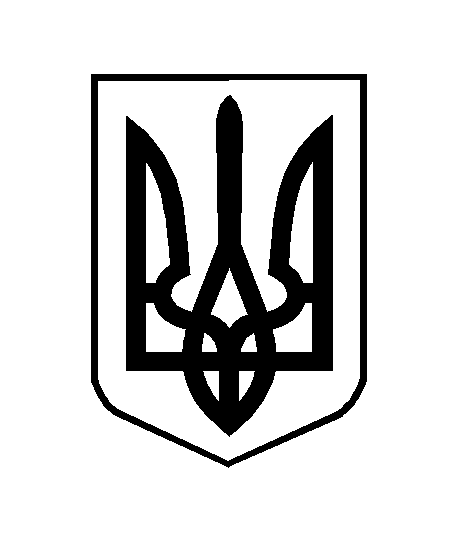 